หมายเหตุ  :   ต้องดำเนินการ   ร่วมดำเนินการ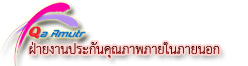 ผู้ทบทวน(นายเอกรินทร์  วิจิตต์พันธ์)รองคณบดีฝ่ายวิชาการและวิจัยผู้อนุมัติ(ดร.รักชนกชรินร์  พูลสุวรรณนธี)คณบดีคณะอุตสาหกรรมและเทคโนโลยีชื่อตัวบ่งชี้ชื่อตัวบ่งชี้หลักสูตรระดับหลักสูตรระดับหลักสูตรระดับเป้าหมายผู้กำกับตัวชี้วัดนายพรประสิทธิ์  บุญทองอาจารย์ประจำหลักสูตรนายวรุตม์  บุญเลี่ยมอาจารย์ประจำหลักสูตรนางสาวศิริเรือง  พัฒน์ช่วยอาจารย์ประจำหลักสูตรนายศิวะพร  วิวัฒน์ภิญโญอาจารย์ประจำหลักสูตรนายอาทิตย์  อยู่เย็นอาจารย์ประจำหลักสูตรหมายเหตุชื่อตัวบ่งชี้ชื่อตัวบ่งชี้ตรีโทเอกเป้าหมายผู้กำกับตัวชี้วัดนายพรประสิทธิ์  บุญทองอาจารย์ประจำหลักสูตรนายวรุตม์  บุญเลี่ยมอาจารย์ประจำหลักสูตรนางสาวศิริเรือง  พัฒน์ช่วยอาจารย์ประจำหลักสูตรนายศิวะพร  วิวัฒน์ภิญโญอาจารย์ประจำหลักสูตรนายอาทิตย์  อยู่เย็นอาจารย์ประจำหลักสูตรหมายเหตุ1.1 การบริหารจัดการหลักสูตรตามเกณฑ์มาตรฐานหลักสูตรที่กำหนดโดย สกอ. 4 ข้อ12 ข้อ12 ข้อ1 คะแนน(ผ่าน) 1.1.1 จำนวนอาจารย์ประจำหลักสูตรหัวหน้าสาขาวิชาเทคโนโลยีวิศวกรรมคอมพิวเตอร์1.1.2 คุณสมบัติของอาจารย์ประจำหลักสูตรหัวหน้าสาขาวิชาเทคโนโลยีวิศวกรรมคอมพิวเตอร์1.1.11 การปรับปรุงหลักสูตรตามรอบระยะเวลา         ที่กำหนดรองคณบดีฝ่ายวิชาการและกิจการนักศึกษา1.1.12 การดำเนินงานให้เป็นไปตามตัวบ่งชี้ผลการดำเนินงานเพื่อการประกันคุณภาพหลักสูตรและการเรียนการสอนตามกรอบมาตรฐานคุณวุฒิระดับอุดมศึกษาแห่งชาติรองคณบดีฝ่ายวิชาการและกิจการนักศึกษา2.1คุณภาพบัณฑิตตามกรอบมาตรฐานคุณวุฒิระดับอุดมศึกษาแห่งชาติค่าเฉลี่ย 3.51หัวหน้าสาขาวิชาเทคโนโลยีวิศวกรรมคอมพิวเตอร์2.2การได้งานทำหรือผลงานวิจัยของผู้สำเร็จการศึกษาร้อยละของบัณฑิตปริญญาตรีที่ได้งานทำ  หรือประกอบอาชีพอิสระภายใน 1 ปี--ร้อยละ 80หัวหน้าสาขาวิชาเทคโนโลยีวิศวกรรมคอมพิวเตอร์3.1การรับนักศึกษา3 ข้อหัวหน้าสาขาวิชาเทคโนโลยีวิศวกรรมคอมพิวเตอร์3.2การส่งเสริมและพัฒนานักศึกษา3 ข้อหัวหน้าสาขาวิชาเทคโนโลยีวิศวกรรมคอมพิวเตอร์3.3ผลที่เกิดกับนักศึกษา3 ข้อหัวหน้าสาขาวิชาเทคโนโลยีวิศวกรรมคอมพิวเตอร์4.1การบริหารและพัฒนาอาจารย์3 ข้อหัวหน้าสาขาวิชาเทคโนโลยีวิศวกรรมคอมพิวเตอร์4.2คุณภาพอาจารย์4.2.1 ร้อยละของอาจารย์ประจำหลักสูตรที่มีคุณวุฒิปริญญาเอกป.ตรี ร้อยละ 10
ป.โท ร้อยละ 40
ป.เอก ร้อยละ 100หัวหน้าสาขาวิชาเทคโนโลยีวิศวกรรมคอมพิวเตอร์4.2.2 ร้อยละของอาจารย์ประจำหลักสูตร        ที่ดำรงตำแหน่งทางวิชาการป.ตรี ร้อยละ 10
ป.โท ร้อยละ 10
ป.เอก ร้อยละ 40หัวหน้าสาขาวิชาเทคโนโลยีวิศวกรรมคอมพิวเตอร์4.2.3 ผลงานทางวิชาการของอาจารย์ประจำหลักสูตรป.ตรี ร้อยละ 8
ป.โท ร้อยละ 16
ป.เอก ร้อยละ 24หัวหน้าสาขาวิชาเทคโนโลยีวิศวกรรมคอมพิวเตอร์4.3ผลที่เกิดกับอาจารย์3 ข้อหัวหน้าสาขาวิชาเทคโนโลยีวิศวกรรมคอมพิวเตอร์5.1สาระของรายวิชาในหลักสูตร3 ข้อหัวหน้าสาขาวิชาเทคโนโลยีวิศวกรรมคอมพิวเตอร์5.2การวางระบบผู้สอนและกระบวนการจัดการเรียน  การสอน3 ข้อหัวหน้าสาขาวิชาเทคโนโลยีวิศวกรรมคอมพิวเตอร์5.3การประเมินผู้เรียน3 ข้อหัวหน้าสาขาวิชาเทคโนโลยีวิศวกรรมคอมพิวเตอร์5.4ผลการดำเนินงานหลักสูตรตามกรอบมาตรฐาน คุณวุฒิระดับอุดมศึกษาแห่งชาติร้อยละ 80หัวหน้าสาขาวิชาเทคโนโลยีวิศวกรรมคอมพิวเตอร์6.1สิ่งสนับสนุนการเรียนรู้3 ข้อหัวหน้าสาขาวิชาเทคโนโลยีวิศวกรรมคอมพิวเตอร์คำรับรองการดำเนินงานตามตัวบ่งชี้และเป้าหมายการประกันคุณภาพภายใน ประจำปีการศึกษา 2561 ระดับหลักสูตร	คำรับรองนี้เป็นคำรับรองฝ่ายเดียว มิใช่สัญญาและใช้สำหรับระยะเวลา 1 ปีการศึกษา เริ่มตั้งแต่วันที่ 1 มิถุนายน 2561 ถึงวันที่ 31 พฤษภาคม 2562 ข้าพเจ้าในฐานะประธานคณะกรรมการบริหารหลักสูตรอุตสาหกรรมศาสตรบัณฑิต  สาขาวิชาเทคโนโลยีวิศวกรรมคอมพิวเตอร์  คณะอุตสาหกรรมและเทคโนโลยี  ได้พิจารณาและเห็นชอบกับตัวบ่งชี้และเป้าหมายการประกันคุณภาพภายในที่ข้าพเจ้ารับผิดชอบดังเอกสารข้างต้นแล้ว และข้าพเจ้ายินดีจะให้คำแนะนำ กำกับ และตรวจสอบผลการดำเนินงานตามตัวบ่งชี้และเป้าหมายเพื่อให้เป็นไปตามคำรับรองการดำเนินงานนี้ เพื่อให้เกิดผลงานที่ดีตามเป้าหมายของตัวบ่งชี้แต่ละตัวในระดับสูงสุด อันจะเป็นประโยชน์แก่ผู้รับบริการและผู้มีส่วนได้เสียกับมหาวิทยาลัยเทคโนโลยีราชมงคลรัตนโกสินทร์	ข้าพเจ้าได้เข้าใจคำรับรองการดำเนินงานตามตัวบ่งชี้และเป้าหมายการประกันคุณภาพภายในจึงได้ลงลายมือชื่อไว้เป็นสำคัญคำรับรองการดำเนินงานตามตัวบ่งชี้และเป้าหมายการประกันคุณภาพภายใน ประจำปีการศึกษา 2561 ระดับหลักสูตร	คำรับรองนี้เป็นคำรับรองฝ่ายเดียว มิใช่สัญญาและใช้สำหรับระยะเวลา 1 ปีการศึกษา เริ่มตั้งแต่วันที่ 1 มิถุนายน 2561 ถึงวันที่ 31 พฤษภาคม 2562 ข้าพเจ้าในฐานะประธานคณะกรรมการบริหารหลักสูตรอุตสาหกรรมศาสตรบัณฑิต  สาขาวิชาเทคโนโลยีวิศวกรรมคอมพิวเตอร์  คณะอุตสาหกรรมและเทคโนโลยี  ได้พิจารณาและเห็นชอบกับตัวบ่งชี้และเป้าหมายการประกันคุณภาพภายในที่ข้าพเจ้ารับผิดชอบดังเอกสารข้างต้นแล้ว และข้าพเจ้ายินดีจะให้คำแนะนำ กำกับ และตรวจสอบผลการดำเนินงานตามตัวบ่งชี้และเป้าหมายเพื่อให้เป็นไปตามคำรับรองการดำเนินงานนี้ เพื่อให้เกิดผลงานที่ดีตามเป้าหมายของตัวบ่งชี้แต่ละตัวในระดับสูงสุด อันจะเป็นประโยชน์แก่ผู้รับบริการและผู้มีส่วนได้เสียกับมหาวิทยาลัยเทคโนโลยีราชมงคลรัตนโกสินทร์	ข้าพเจ้าได้เข้าใจคำรับรองการดำเนินงานตามตัวบ่งชี้และเป้าหมายการประกันคุณภาพภายในจึงได้ลงลายมือชื่อไว้เป็นสำคัญคำรับรองการดำเนินงานตามตัวบ่งชี้และเป้าหมายการประกันคุณภาพภายใน ประจำปีการศึกษา 2561 ระดับหลักสูตร	คำรับรองนี้เป็นคำรับรองฝ่ายเดียว มิใช่สัญญาและใช้สำหรับระยะเวลา 1 ปีการศึกษา เริ่มตั้งแต่วันที่ 1 มิถุนายน 2561 ถึงวันที่ 31 พฤษภาคม 2562 ข้าพเจ้าในฐานะประธานคณะกรรมการบริหารหลักสูตรอุตสาหกรรมศาสตรบัณฑิต  สาขาวิชาเทคโนโลยีวิศวกรรมคอมพิวเตอร์  คณะอุตสาหกรรมและเทคโนโลยี  ได้พิจารณาและเห็นชอบกับตัวบ่งชี้และเป้าหมายการประกันคุณภาพภายในที่ข้าพเจ้ารับผิดชอบดังเอกสารข้างต้นแล้ว และข้าพเจ้ายินดีจะให้คำแนะนำ กำกับ และตรวจสอบผลการดำเนินงานตามตัวบ่งชี้และเป้าหมายเพื่อให้เป็นไปตามคำรับรองการดำเนินงานนี้ เพื่อให้เกิดผลงานที่ดีตามเป้าหมายของตัวบ่งชี้แต่ละตัวในระดับสูงสุด อันจะเป็นประโยชน์แก่ผู้รับบริการและผู้มีส่วนได้เสียกับมหาวิทยาลัยเทคโนโลยีราชมงคลรัตนโกสินทร์	ข้าพเจ้าได้เข้าใจคำรับรองการดำเนินงานตามตัวบ่งชี้และเป้าหมายการประกันคุณภาพภายในจึงได้ลงลายมือชื่อไว้เป็นสำคัญ..................................................................(นายเอกรินทร์  วิจิตต์พันธ์)รองคณบดีฝ่ายวิชาการและวิจัย..................................................................(นายพรประสิทธิ์  บุญทอง)อาจารย์ประจำหลักสูตร.................................................................(นายวรุตม์  บุญเลี่ยม)อาจารย์ประจำหลักสูตร..................................................................(นางสาวศิริเรือง  พัฒน์ช่วย)อาจารย์ประจำหลักสูตร..................................................................(นายอาทิตย์  อยู่เย็น)อาจารย์ประจำหลักสูตร..................................................................(นายศิวะพร  วิวัฒน์ภิญโญ)อาจารย์ประจำหลักสูตร